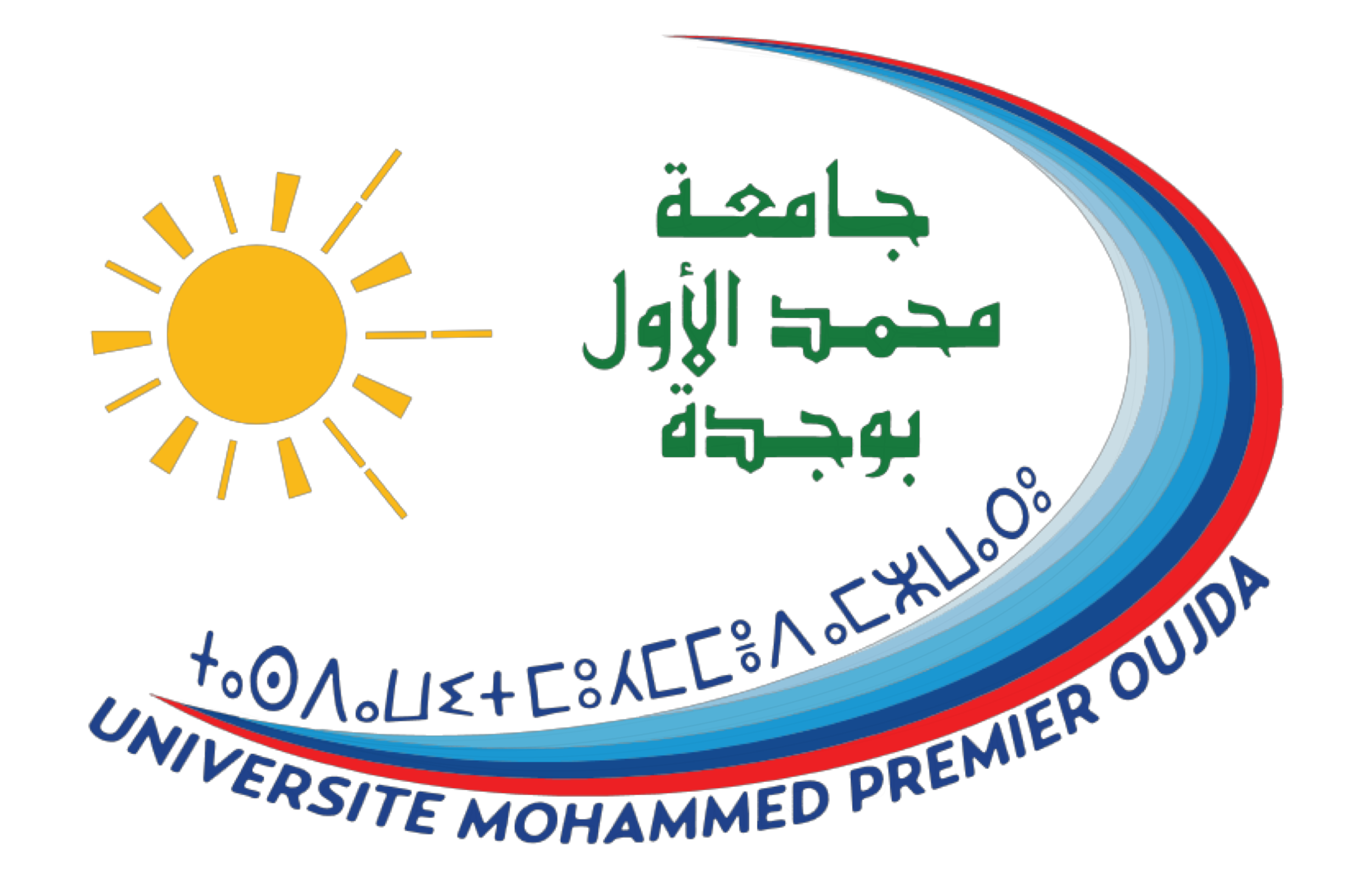 
Fiche de proposition d’un cours en ligne 2019-2020…………… le ................................Signé Intitulé du cours proposée
…………………………………………………………………………............……………….......... ;Nom et prénom du porteur du projet :Grade :Spécialité :Établissement :Département :Filère :  Coordonnées :   Téléphone :   E-mail :